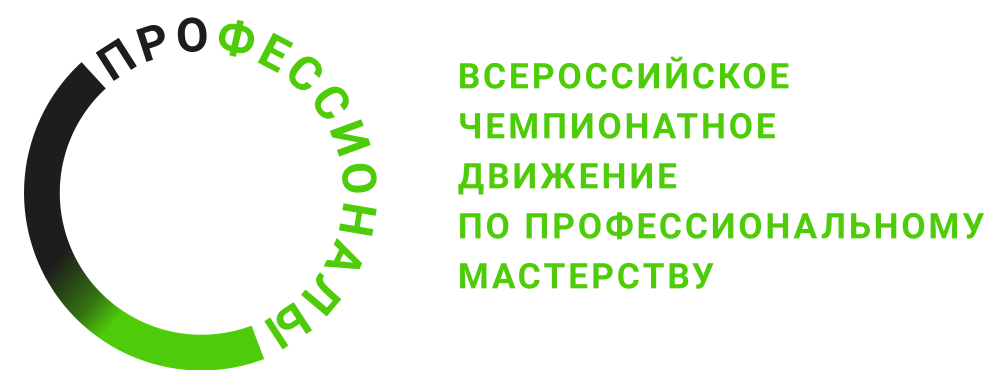 ПЛАН ЗАСТРОЙКИпо компетенции «ПРОИЗВОДСТВО МЕБЕЛИ»Регионального этапа 2023-24 г.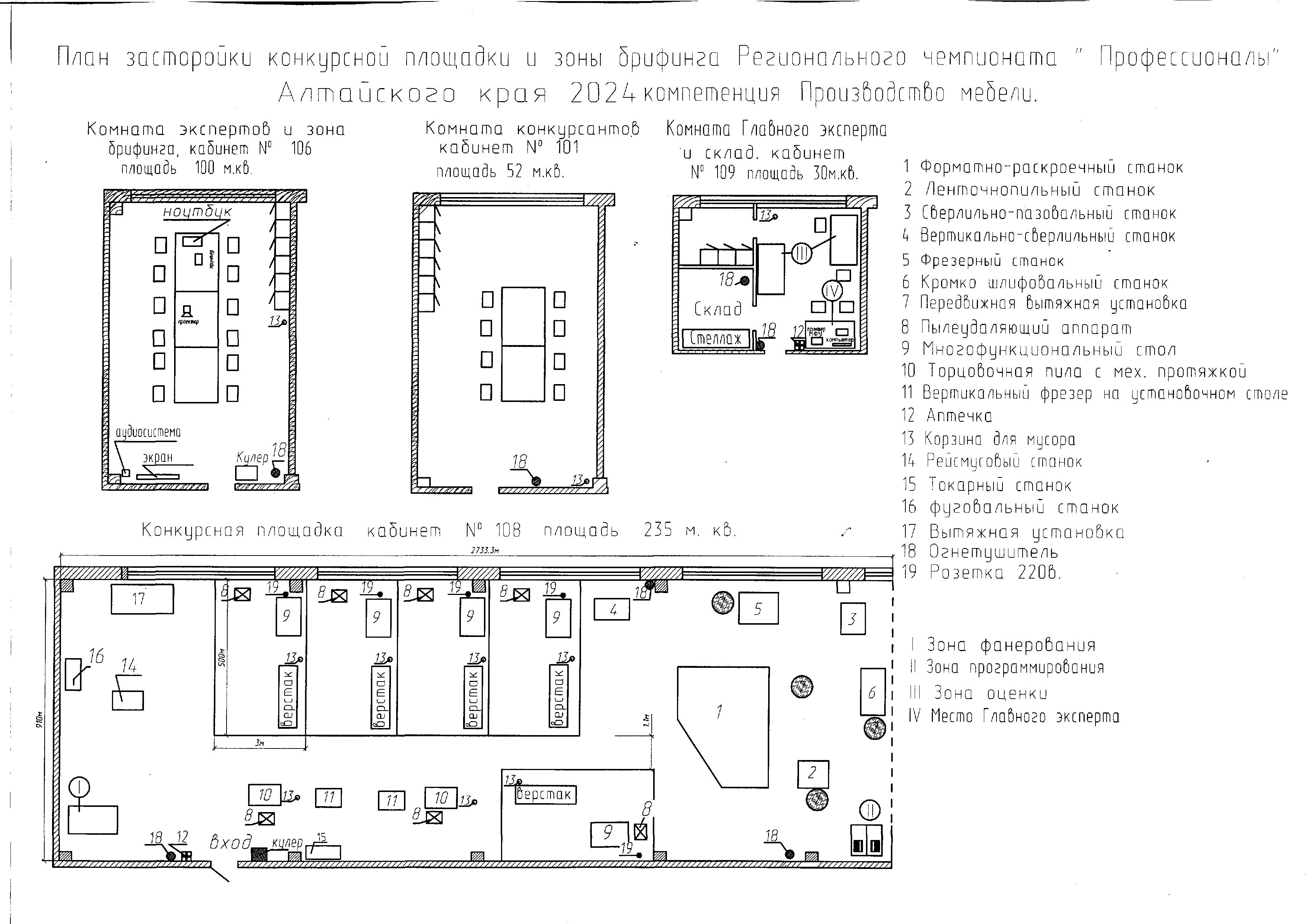 